.Intro – 16 Counts[1-8] Twist x2, Knee pop x2, Weave R, Point[9-16] Step Point x2, Jazz Box ¼ Turn R[17-24] Heel, Toe, Step Forward, Close, Walk Back x4[25-32] Heel Strut x2, V stepFun Factor- On the Heel Strut R,L section, add a little hip bump forward, back, forward. At the same time shake both hands at head level slightly above shoulders, repeat shake at shoulder height. This would make the counts feel like 1&2, 3&4 Smile  that’s all folks.Contact: f_whitehouse@hotmail.comDare To Dance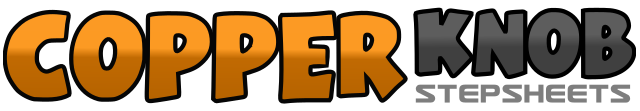 .......Count:32Wall:4Level:Beginner.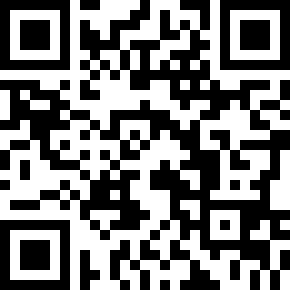 Choreographer:Fred Whitehouse (IRE) - April 2019Fred Whitehouse (IRE) - April 2019Fred Whitehouse (IRE) - April 2019Fred Whitehouse (IRE) - April 2019Fred Whitehouse (IRE) - April 2019.Music:Do You Feel What I Feel (feat. David Timothy) - Tomas KayaDo You Feel What I Feel (feat. David Timothy) - Tomas KayaDo You Feel What I Feel (feat. David Timothy) - Tomas KayaDo You Feel What I Feel (feat. David Timothy) - Tomas KayaDo You Feel What I Feel (feat. David Timothy) - Tomas Kaya........1,2,3,4Feet together twist both heels to R, twist both toes to R, pop R knee, pop L knee weight on RF5,6,7,8Cross LF over R, step RF to R side, step LF behind R, point RF to R side1,2,3,4Step RF forward, point LF to L side, step LF forward, point RF to R side5,6,7,8Cross RF over L, step LF to L side, ¼ turn R stepping RF to R side, close LF next to R1,2,3,4Touch R heel forward, touch R toe back, step RF forward, close LF next to R5,6,7,8Walk back R,L,R, close LF next to R1,2,3,4Touch R heel forward, place weight on RF, Touch L heel forward, place weight on LF5,6,7,8Step RF out to R diagonal, step LF out to L diagonal, step RF back, close LF next to R